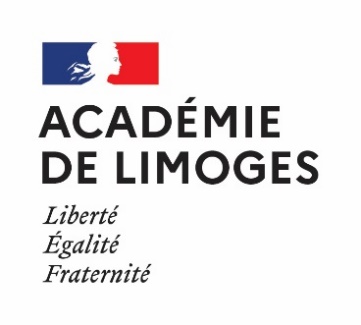     			PPMS Attentat-intrusion Circonscription :………………………………………………..Nom de l’école :………………………………………….□ Maternelle            □ Elémentaire             □ PrimaireAdresse postale :…………………………………………			        …………………………………………			        …………………………………………Adresse mail :……………………………………………Numéro de téléphone :…………………………………...Date de mise à jour du PPMS attentat-intrusion : ………………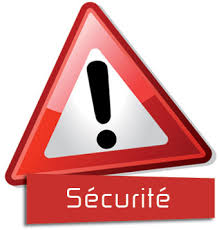 "En situation d’urgence, le premier acteur du secours, c’est vous."Bulletin officiel n° 15 du 13-04-2017 © Ministère de l'éducation nationale, de l’enseignement supérieur et de la recherche Description de l’école ou de l’établissement scolaire Ces données sont actualisées tous les ans. Les liens avec l’extérieur FRÉQUENCE France Bleu : 103.5 Mhz (Radio conventionnée par la préfecture)FRÉQUENCE France Info : 105.5 Mhz Le PPMS doit prévoir les modalités d’information des familles et donner cette information en début d’année. - Adresse twitter de l’académie : @aclimoges- Site de l’académie : http://www.ac-limoges.fr/- Site de la DSDEN Déclencher l’alarme 4. Alerter - D’abord : 17 ou 112 - Ensuite, n° d’urgence du Rectorat : VOIR TABLEAU CI-DESSUS Informations à donner lors d’un appel au 17 ou au 112 Où a lieu l’attaque ? Qu’est-ce qui se passe ? Quelle a été la réaction ?Réagir en cas d’attaque à l’intérieur de l’école →S’échapper →S’enfermer Réagir en cas d’attaque à l’extérieur et à proximité de l’écoleSi l’établissement est alerté d’une action terroriste se déroulant à proximité ou s’il est inclus dans un périmètre de sécurité, il faut à priori isoler le site de l’école de son environnement et différer toute sortie. Selon les directives reçues, il convient alternativement : - de fermer toutes les entrées et de continuer les activités en cours, sans exposition vis-à-vis de l’extérieur ; - de regrouper les élèves à l’intérieur de lieux prédéfinis (lieux de confinement) ; - de se conformer aux instructions, en cas d’évacuation des lieux ordonnée par la préfecture ; - dans tous les cas, de faire en sorte que les élèves se trouvant à l’extérieur de l’établissement (sorties, piscine, etc.) restent sur le lieu de l’activité extérieure ou rejoignent les lieux désignés par les services préfectoraux. Réagir en cas d’alerte à la bombe ou de découverte d’un objet suspect Le PPMS doit au moins répondre à trois questions : Lever l’alerte Modalités pour informer les élèves et les personnels de la fin de l’attaque (dispositif sonore, information donnée de vive voix par un personnel de l’école….) :…………………………………………………………………………………………………..…………………………………………………………………………………………………..En matière de communication, seul le rectorat définit la conduite à tenir. Date de mise à jour du PPMS : Nom et Prénom du directeur d’école + signature : Transmission à l’IEN de la circonscription : Localisation de l’école Localisation de l’école Adresse principaleAdresse des autres accès donnant sur la voie publiqueNom du directeur ou de la directrice de l’écoleNos de téléphone permettant aux services académiques et aux services de sécurité de joindre l’école Description rapide du site(un plan d’évacuation incendie)Description rapide du site(un plan d’évacuation incendie)École faisant partie d’un groupe scolaireNombre de bâtiments dont nombre d’étages et affectation des locauxEspaces ouvertsCirculations intérieures dont véhicules et piétonsEffectifs des élèvesEffectifs des élèvesEffectifs globauxEffectifs par classeEffectifs par année de naissanceÉlèves en situation de handicapEffectifs des personnelsEffectifs des personnelsEffectifs globauxPersonnels de directionPersonnels enseignantsPersonnels administratifs et techniques (État et collectivités locales)Personnels de santéNuméro d’urgence du rectorat :05.87.50.46.46Numéro d’appel de la cellule de crise académique :05.55.11.41.06Portable du directeur de cabinet :06.37.66.22.98Numéro d’appel de la cellule de crise départementale :Numéro d’appel de la préfecture :Numéro d’appel de la DSDENNuméro d’appel de l’IENNuméro d’appel de l’EMS (Equipe Mobile de Sécurité) DépartementaleNuméro d’appel du commissariat de police ou de la brigade de gendarmerie (17 à privilégier en toutes circonstances)Numéro d’appel de la mairieSituations d’alerteAlarme déclenchée O/NQuelle alarme (sifflet, corne de brume, …) ?Personne(s) responsable(s) du déclenchementEn cas d’absence et dans l’ordreAttentat ou attaque se déroulant au sein de l’établissementAttentat se déroulant à l’extérieur et à proximité de l’établissementOrigine du dangerPersonnes prioritairement désignées pour donner l’alerteEn cas d’attentat ou d’attaque au sein de l’école ou de l’établissement scolaireEn cas de sac abandonné ou d’objet suspectEn cas de comportement suspectIdentification de la salle de classe et des autres lieuxLocalisation (bâtiment, étage, occupants)Adulte responsable de l’évacuation (fonction ou nom)Itinéraire de fuiteSortieLieu de repliIdentification de la salle de classe et des autres lieuxLocalisation (bâtiment, étage, occupants)Postures à adopterActions à effectuerMobilier et autre dispositif permettant de se barricaderPersonnes chargées d’une ou plusieurs actions prédéfiniesQui décide d’une éventuelle évacuation ou d’un éventuel confinement ?Qui prévient les forces de l’ordre ?Qui établit le périmètre de sécurité et en assure le respect en attendant les services de sécurité ?